Masse an StationenLernangebot für dieSchulanfangsphase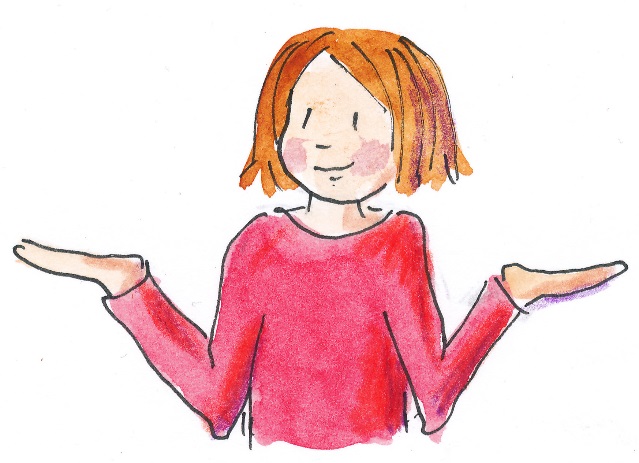 InhaltsverzeichnisA Hinweise für die Lehrkraft                                                                     2B Stationskarten	5C Sprachliche Hilfen 	111  Didaktisch-methodische Hinweise (praktische Hinweise zur Durchführung)2  Sprachbildung Im Rahmen dieser Lernumgebung wenden die Schülerinnen und Schüler folgende Fachbegriffe und Sprachmittel aktiv an. Diese dienen als Grundlage für die gemeinsame Erarbeitung eines Sprachspeichers während der Ergebnissicherung.3  Material für den Einsatz dieses Lernangebots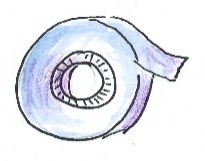 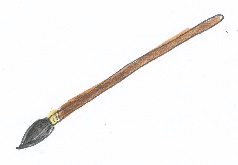 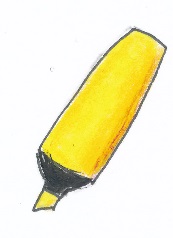 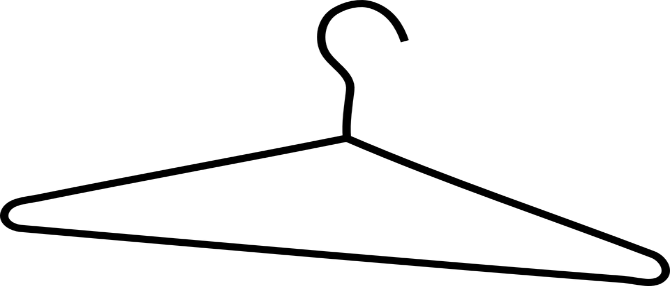 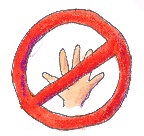 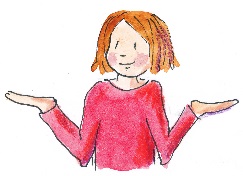 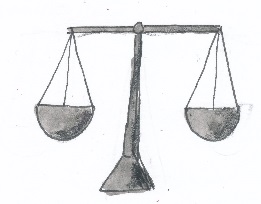 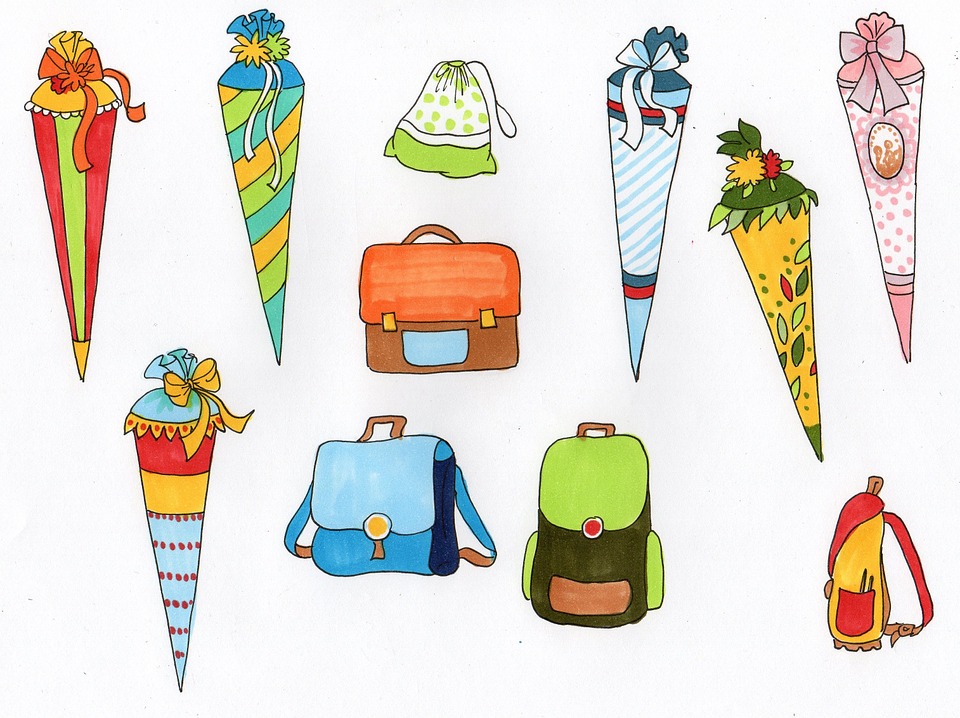 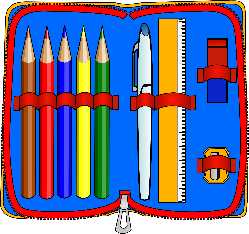 Wortbilder, Textstreifen und Abbildungen für die Station „Wie viel wiegt … ?“Der Textmarker wiegt genau so viel wie ________________________________ .Der Pinsel wiegt genau so viel wie ____________________________ .Die Rolle Klebefilm wiegt genau so viel wie _________________________________ .Der                  wiegt genau so viel wie  ____ Der                  wiegt genau so viel wie  ____Die                  wiegt genau so viel wie  ____Aufträge für die Station „mehr - weniger - gleich ?“1. Findet zwei Gegenstände, die ungefähr gleich viel wiegen .2. Findet einen Gegenstand, der weniger wiegt als eine Schere.3. Findet einen Gegenstand, der mehr wiegt als deine Federtasche.1. Findet zwei Gegenstände, die ungefähr gleich viel wiegen .2. Findet einen Gegenstand, der weniger wiegt als eine Schere.3. Findet einen Gegenstand, der mehr wiegt als deine Federtasche.Tabelle zur Station „Reihenfolge“Textstreifen für die Station „Was wiegt am meisten?“In meiner ___________________wiegt  __________________________ am meisten.In meiner ___________________wiegt  __________________________ am meisten.In meiner ___________________wiegt  __________________________ am meisten.In meiner ___________________wiegt  __________________________ am meisten.In meiner ___________________wiegt  __________________________ am meisten.In meiner ___________________wiegt  __________________________ am meisten.Abbildungen für Schulanfänger zu den Stationen „Was wiegt am meisten?“ und „Wie viel wiegt … ?“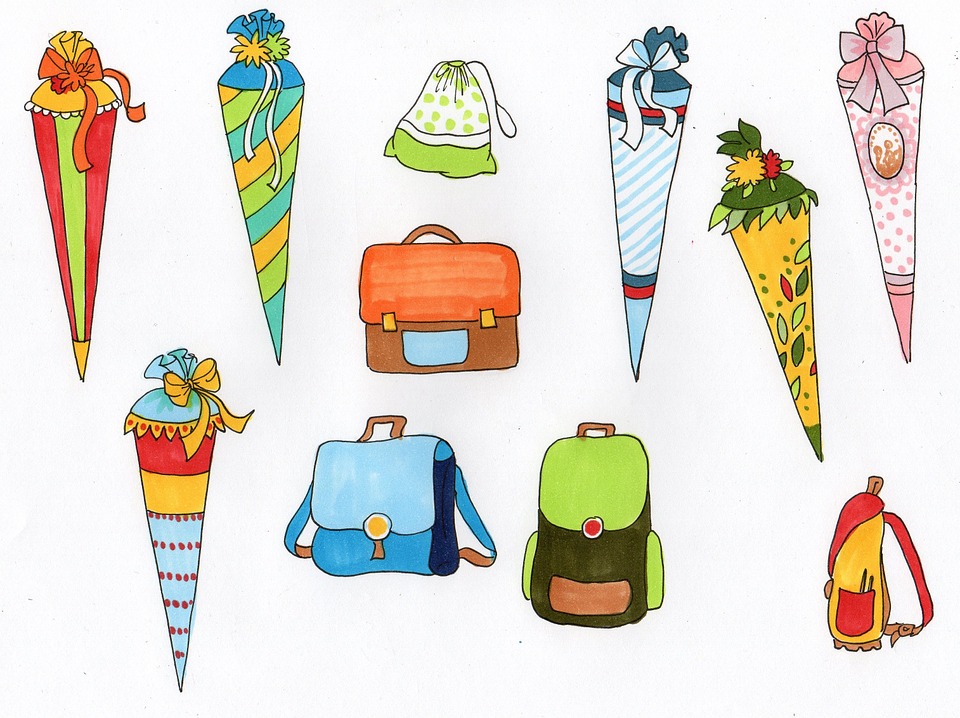 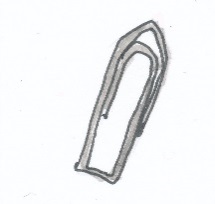 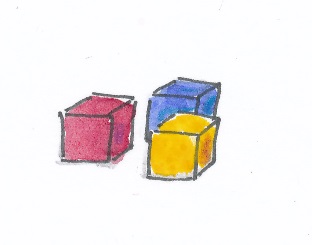 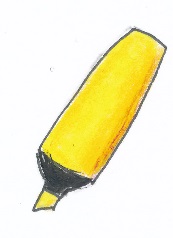 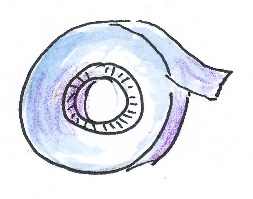 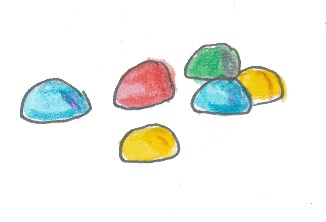 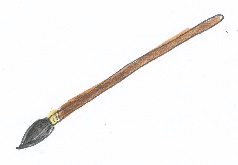 Vorschlag für ein TafelbildDie Massegibt an, wie viel ein Gegenstand wiegt.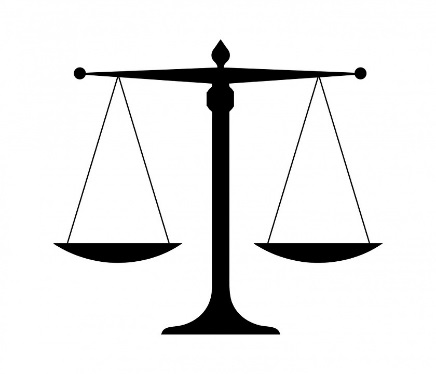 Zwei Gegenstände wiegen gleich viel.→ Die Waage ist im Gleichgewicht.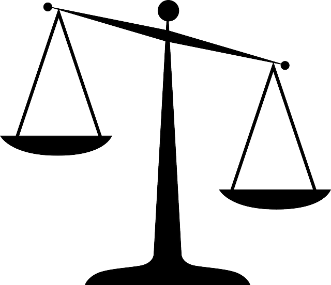 Ein Gegenstand wiegt mehr als der andere.→ Die Waagschale auf dieser Seite sinkt nach unten.Bilder und Satzmuster für Wortspeicher/Tafelbild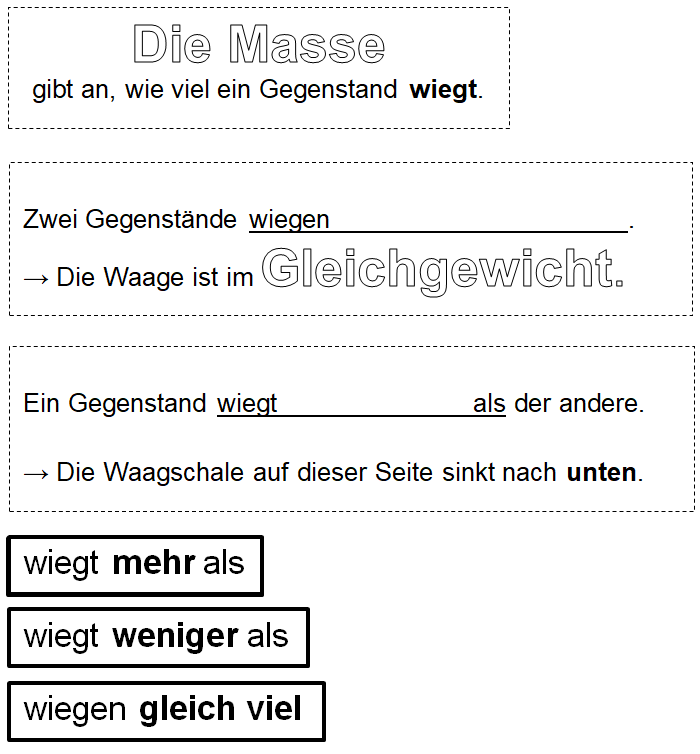 Zeitumfang:  2 – 3 DoppelstundenEinführung: Im Gesprächskreis werden zwei Gegenstände mit unterschiedlicher Masse in gleicher, undurchsichtiger Verpackung herumgegeben und mit den Händen verglichen. Was spürst du? Einführung des Fachbegriffs „Masse“ (= alles, was man mit einer Waage messen kann) und Visualisierung der sprachlichen Mittel durch Wortbilder. Alle Stationen werden im Plenum vorgestellt und anschließend in Partnerarbeit bearbeitet.Station „Memory“Jeweils zwei Dosen mit den Händen vergleichen. Die Dosen müssen so befüllt sein, dass sie nicht klappern. Die Dosen dürfen nicht geöffnet werden! Selbstkontrolle: Bei gleicher Masse kleben gleiche Farbpunkte auf der Unterseite der Dosen. Station „Wie viel wiegt … ?“Die Schülerinnen und Schüler wählen die Vergleichsgröße selbstständig aus (Glassteine, Büroklammern, Holzwürfel, Plastikwürfel o.ä.), mit deren Hilfe sie jeweils die Masse des Pinsels, der Kleberolle und des Textmarkers messen wollen. Das Ziel ist es, die Waage ins Gleichgewicht zu bringen. Zur Dokumentation im Forscherheft können die Textstreifen genutzt werden. Im abschließenden Gesprächskreis werden die Ergebnisse verglichen und die Frage diskutiert, welche Vergleichsgröße das genaueste Ergebnis liefert.Station „mehr – weniger – gleich“Die Schülerinnen und Schüler wählen entsprechend der Aufgabenstellung selbstständig Gegenstände aus. Die Stellungen der Kleiderbügelwaage sollten demonstriert und interpretiert werden.Station „Reihenfolge“Die Schülerinnen und Schüler können ihre geschätzte und die gemessene Reihenfolge in eine Tabelle schreiben oder zeichnen. Im abschließenden Gesprächskreis sollte auf die Materialbeschaffenheit der Gegenstände eingegangen werden.Station „Was wiegt am meisten?“Mit Hilfe einer Balken- oder Tafelwaage ermitteln die Schülerinnen und Schüler durch direkte Vergleiche den Gegenstand in ihrer Schultasche oder/und in ihrer Federtasche mit der größten Masse. ErgebnissicherungIn einem abschließenden Erzählkreis berichten die Schülerinnen und Schüler von ihren Erfahrungen und Ergebnissen anhand ihrer Aufzeichnungen im Forscherheft. Dabei entsteht ein Tafelbild und/oder ein Wortspeicher für die „Mathe-Wörter“ und die themenspezifischen Redemittel.AnzahlName des Materials6Stationskarten auf festes Papier kopieren und in der Mitte geknickt aufstellenSatzstreifen/Wortbilder/Abbildungen/Tabellen zum Einkleben ins Forscherheft 5Tafel- oder Balkenwaagen1Kleiderbügel mit 2 Tüten10Dosen (z.B. Filmdosen) je 2 mit gleicher Masse, 5 x 2 Klebepunkte zum Markierenz.B. Sand, Knete, Watte, Reis, Unterlegscheiben, Bügelperlen, Ton1Schere1Textmarker1Rolle Klebeband1Pinsel4Materialschalen mit Vergleichsmassen zum Auswiegenz.B.	Glassteine            Holzwürfel (2 x 2 x 2 cm)            Büroklammern            Kunststoffwürfel (1 g)4Gegenstände mit unterschiedlicher Massez.B. 1 Tischtennisball, 1 Hufeisen, 1 Locher, 1 TafelmagnetBüroklammernMuggelsteineZur Beschriftung der Materialschalen (Silbenschreibweise)Zur Beschriftung der Materialschalen (Silbenschreibweise)HolzwürfelPlastikwürfelMeine Reihenfolgenach dem Schätzen(ohne Anfassen)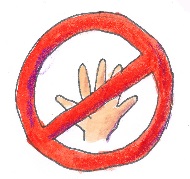 Meine Reihenfolgenach dem Vergleichenmit den HändenMeine Reihenfolgenach dem Wiegenmit der Waage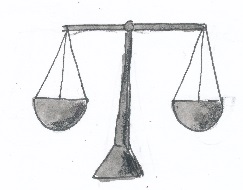 Meine Reihenfolgenach dem Schätzen(ohne Anfassen)Meine Reihenfolgenach dem Vergleichenmit den HändenMeine Reihenfolgenach dem Wiegenmit der WaageBildtitelSeiteBildquelleKleiderbügel7gemeinfreihttps://pixabay.com/de/kleiderb%C3%BCgel-kleiderschrank-kleidung-148398/   [22.05.2018]verändert: iMINT Akademie GrundschuleSchultasche9, 15gemeinfreihttps://pixabay.com/p-902656/?no_redirect  [22.05.2018]verändert: iMINT Akademie GrundschuleFedertasche10, 15gemeinfreihttp://clipart-finder.com/clipart/pencil-case.html [22.05.2018]Waage im Gleichgewicht16, 17gemeinfreihttps://pixabay.com/de/waage-gerechtigkeit-gesetz-316888/ [22.05.2018]Waage nicht im Gleichgewicht16, 17gemeinfreihttps://pixabay.com/de/gerechtigkeit-silhouette-waage-147214/[22.05.2018]weitere Bilder1, 6, 8, 11, 13, 15gezeichnet von Matthia Lux